Bean Bag TossAmani and Avery each scored 50 points in the bean bag toss. They each tossed the bean bag 3 times, 
but their tosses were not the same. What might they have scored on each toss?”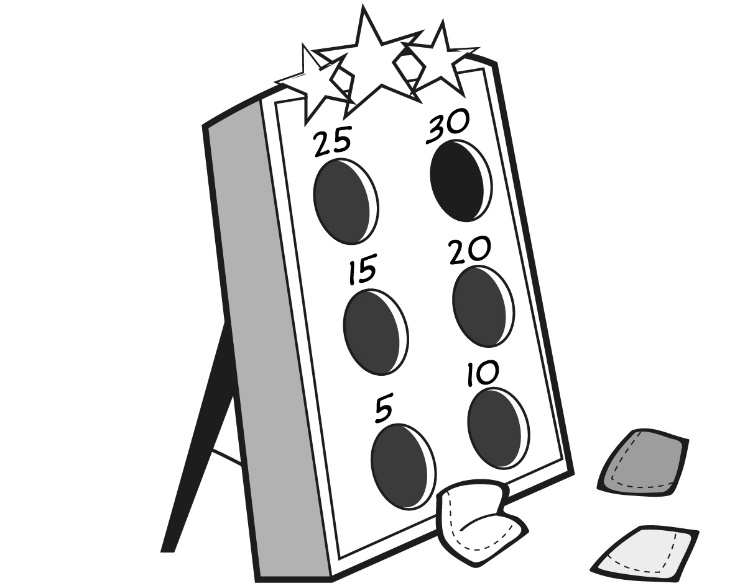 For each player, write the score for each toss and a number sentence to show the sum.Bean Bag TossLook at the expressions in each number sentence.
Are the expressions equal?
How do you know? Show your work.  	Bean Bag Toss (Accommodations)Amani and Avery each scored 30 points in the bean bag toss. They each tossed the bean bag 3 times, 
but their tosses were not the same. What might they have scored on each toss?”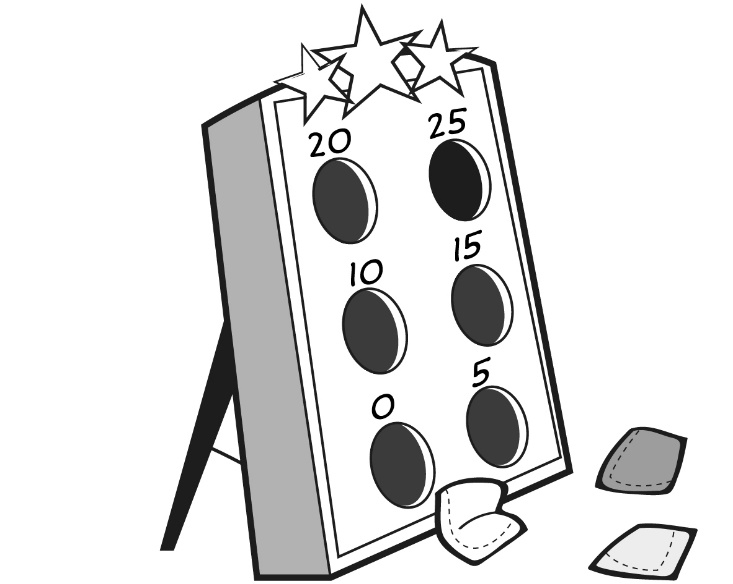 For each player, write the score for each toss and a number sentence to show the sum. 	Bean Bag Toss (Accommodations)Look at the expressions in each number sentence.
Are the expressions equal? 
How do you know? Show your work.ScoreToss 1Toss 2Toss 3Sum AmaniAvery ScoreToss 1Toss 2Toss 3SumAmaniAvery